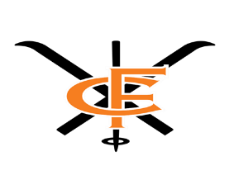 AVIS DE COURSE / RACE NOTICE  Camp Fortune Ski Racing ClubCircuit regional U10  Camp Fortune Ski ClubU10 PSL19 janvier 2019January 19, 2019SCHEDULE / HORAIRE    All athletes help with course tear down / Les athlètes doivent participer au démantèlement du parcours Awards: 30 Minutes after last racer and after tear down. COR, Simon Laroche TD, Scott Macklin Referee, Frederico Colasante (EDEL)1st Run Set: Shaun Turner (CFSC)2nd Run Set: Julie Obal (VORL)Thank you to our generous sponsors.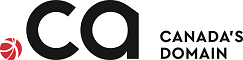 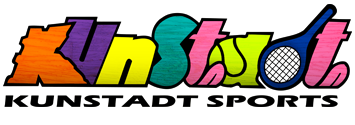     ÉPREUVES / DISCIPLINE:  PSLPSL    LOCATION / ENDROIT:  Camp FortuneCamp Fortune    DATE: Saturday, January 19, 2019Saturday, January 19, 2019Samedi, 19 janvier 2019Samedi, 19 janvier 2019    START / HEURE DE DÉPART:  10am10am    PISTE / RUN:  SlalomSlalom    ORGANISATION:  Camp Fortune Ski Racing ClubCamp Fortune Ski Racing Club    SANCTION:  Outaouais Ski Zone & National Capital DivisionOutaouais Ski Zone & National Capital DivisionRÈGLEMENTS: Les règlements de la FIS, de Alpine Canada Alpin, de la SQA et de la ZSO/DCN seront observés.RÈGLEMENTS: Les règlements de la FIS, de Alpine Canada Alpin, de la SQA et de la ZSO/DCN seront observés.RULES: The FIS, Alpine Canada Alpin, SQA and OSZ/NCD rules will be observed. INSCRIPTION Tous les skieurs ZSO et DCN seront enregistrés à cette épreuve (voir http://www.skioutaouais.qc.ca ). Envoyez les additions et les retraits à mahoneysandy@yahoo.com avant 17 hres, mercredi 16 janvierINSCRIPTION Tous les skieurs ZSO et DCN seront enregistrés à cette épreuve (voir http://www.skioutaouais.qc.ca ). Envoyez les additions et les retraits à mahoneysandy@yahoo.com avant 17 hres, mercredi 16 janvierREGISTRATION All eligible OSZ and NCD racers will be registered in this event.  (See http://www.skioutaouais.qc.ca ) Send notice of additions or scratches to mahoneysandy@yahoo.comno later then 5:00PM,  Wednesday, January 16thFRAIS D’INSCRIPTION : 35 $, incluant le billet de remontée mécanique. Le secrétariat de course, situé au chalet principal, sera ouvert de 8 h 00.FRAIS D’INSCRIPTION : 35 $, incluant le billet de remontée mécanique. Le secrétariat de course, situé au chalet principal, sera ouvert de 8 h 00.REGISTRATION FEE: $35, including lift ticket. The registration desk, Camp fortune main lodge, will be open from 8am.Dossards : Un montant de 50 $ sera réclamé pour chaque dossard manquantDossards : Un montant de 50 $ sera réclamé pour chaque dossard manquantBibs: There will be a charge of $50.00 for each missing bibParents:  Les parents peuvent se procurer un billet de remontée  au Service à la clientele billet de remontée pour prix (taxes incluses) au bureau d’inscription de l’heureParents:  Les parents peuvent se procurer un billet de remontée  au Service à la clientele billet de remontée pour prix (taxes incluses) au bureau d’inscription de l’heureParents:  Lift tickets can be purchased at the Customer Service counter in the main lodgePROTÊTS: Les réclamations et protêts doivent être faits par écrit en conformité avec le règlement FIS et accompagnée d’un dépôt en argent de 50 $.PROTÊTS: Les réclamations et protêts doivent être faits par écrit en conformité avec le règlement FIS et accompagnée d’un dépôt en argent de 50 $.PROTESTS:  All protests must be made by written submission conforming to FIS regulations and accompanied by a deposit of $50 cash.RÉUNION DES ENTRAINEURS :  Aire d’arrivée 8h50RÉUNION DES ENTRAINEURS :  Aire d’arrivée 8h50COACHES MEETING : Finish Area 8:50amREMISE DE PRIX: Chalet principal: 30 minutes après la fin de la course.REMISE DE PRIX: Chalet principal: 30 minutes après la fin de la course.AWARDS:  Main lodge: 30 minutes after the last run/tear down.INFORMATIONS :  Directeur d’épreuve, Simon Laroche - simonlaroche@hotmail.comINFORMATIONS :  Directeur d’épreuve, Simon Laroche - simonlaroche@hotmail.comINFORMATION : COR, Simon Laroche -    simonlaroche@hotmail.com8:00 am / 9h00  Registration in the main lodge / Inscription au chalet principal 8:30 amLifts Open8:45 am / 9:00  Jury Inspection / Inspection du Jury 8:50 am  Coaches meeting / Réunion des entraîneurs 9:15 am 1st run course inspection open / Inspection ouverte pour 1ère manche 9:45 am Course inspection closed / Inspection du parcours fermée 9:50 am Forerunners / Ouvreurs 10:00 am 1st run / 1ère manche 11:30 am / 11:45  Course reset / Retraçage 11:45 am / 12:00  Jury Inspection / Inspection du Jury 12:00 am 2nd run course inspection open / Inspection ouverte pour 2ème manche 12:30 pm Course inspection closed / Inspection du parcours fermée 12:50 pm Forerunners / Ouvreurs 1:00 pm 2nd run / 2ème  manche 